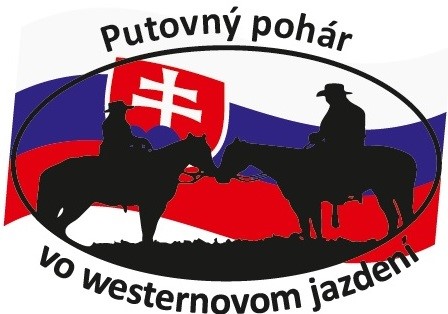 MSR v rýchlostných westernových disciplínach Organizátor podujatia : Putovný pohár vo westernovom jazdení Termín : 15.9.2021Miesto : Galanta- Silver Lake ranč- krytá halaDisciplíny: Pole bending , Barrel raceKategórie : Junior -beží sa na tri divízie  po 1sekunde (jazdec ,ktorý nedovŕšil 18 rokov do prvého preteku v aktuálnom ročníku PPWJ. Tento rok 5.6.2021 ) prilba povinná !!!                       Open - beží sa na tri divízie- po 1 sekundeKvalifikácia – podľa nominácií  asociácií . Nominovaní môžu byť iba členovia asociácií , ktorí majú zaplatený členský príspevok  v asociácii za ktorú sú nominovaní. ( Jazdec môže byť členom viacerých asociácií, nominovaný môže byť len jednou asociáciou). Jedna jazdecká dvojica smie pretekať v danej disciplíne iba v jednej kategórii. Uzatvorenie nominácií je 12.9.2021. Nominovaní  môžu  byť iba jazdci, ktorí sa zúčastnili minimálne troch (3)pretekov organizovanými asociáciou , za ktorú budú nominovaní. Jazdci mimo asociácie PPWJ pri registrácii podpíšu čestné prehlásenie ,ktorým potvrdia, že spĺňajú podmienky kvalifikácie  na MSR.Štartovné:          Junior = 10 eur na disciplínu                           Open  = 15 eur na disciplínuSpôsob platby štartovného :  na miestne v hotovosti pri registráciiUsporiadateľ   :              Putovný pohár vo westernovom jazdení       Riaditeľ pretekov :         Róbert Láng   Ringsteward/technický delegát : Zoltán LedneckySprávca opracoviska :   zabezpečenýHlásateľ :                         Michal LuprichVeterinár :                        Regionálna veterinárna správa Galanta            Kancelária pretekov:      Renáta Bobeková , Silvia Takácsová              Lekárska služba :            zabezpečená                  Hlavný rozhodca:    Tamás Hódosi          Pomocný rozhodca :  Richard Dobrovocký Kováč:  Tibor DulaiZačiatok podujatia :       9.00 hod.  Časový rozvrh súťaže:  9.00 – 10.00 hod. – registrácia jazdeckých dvojíc a kontrola                                          pasov koní.                                	             10.15 hod. – schôdza jazdcov10.30 hod. – slávnostný nástup                                         11.00 hod. – začiatok pretekov           Pole bending ( Junior,Open)           Barrel race ( Junior,Open)               17.00 hod. – Vyhodnotenie pretekov                                                             Ceny : 1. Miesto  šerpa + pohár 1DMiesto  šerpa + pohár 1DMiesto  šerpa + pohár 1D2-3 D   1. Miesto   stuhaMiesto   stuhaMiesto   stuhaZúčastniť sa pretekov ,nástupu a vyhlásenia výsledkov ,môže len riadne ustrojená dvojicas kompletným výstrojom koňa.Súťaží sa podľa pravidiel PPWJ.Kolbisko: krytá hala Opracovisko : opracovisko vedľa krytej haly, resp. kamenná jazdiareň(podľa počasia a stavu  opracoviska)Ustajnenie : boxy-10eur(hotovosť v kanc. pretekov)+10eur kaucia, ktorá sa po vyčistení boxov vracia.Jazdci a podkoniari musia rešpektovať vyhradené zóny pre pohyb koní a tiež mimo arény musí byť kôň označený štartovným číslom. Pohyb koní medzi obecenstvom nie je povolený. Porušením tohto ustanovenia môže byť jazdecká dvojica vylúčená z pretekov.Dátum uzávierky prihlášky: 14.09.2021 do 18.00 hod. Prihlášky je nutné posielať elektronicky na adresu prihlaskyppwj@gmail.comRegistrácia je možná aj na miestne, v tomto prípade sa účtuje poplatok 20 eur + štartovný poplatok ! Záverečné ustanovenia:                                 Usporiadateľ si vyhradzuje právo na zmenu termínu konania súťaže v prípade nepriaznivého počasia alebo  iných organizačných dôvodov . Štartovný poplatok sa nevracia.Pred vyložením koní je potrebné predložiť pas koňa, resp. očkovací preukaz s platnými veterinárnymi osvedčeniami a vyšetrením koňa proti infekčnej anémii, výsledok musí byť negatívny a zapísaný v pase koňa, ktorý nemôže byť starší než 6 mesiacov. Bez predloženia tohto osvedčenia nie je možné koňa vyložiť z prepravníka na mieste konania pretekov. Pas koňa zostáva v kancelárii až do ukončenia pretekov.V prípade, že štartujúci má menej ako 18 rokov je potrebný písomný súhlas rodiča o povolení na účasti pretekov s uvedením dátumu, času a vyznačenia súťažných disciplín, v ktorých dieťa zúčastní. 